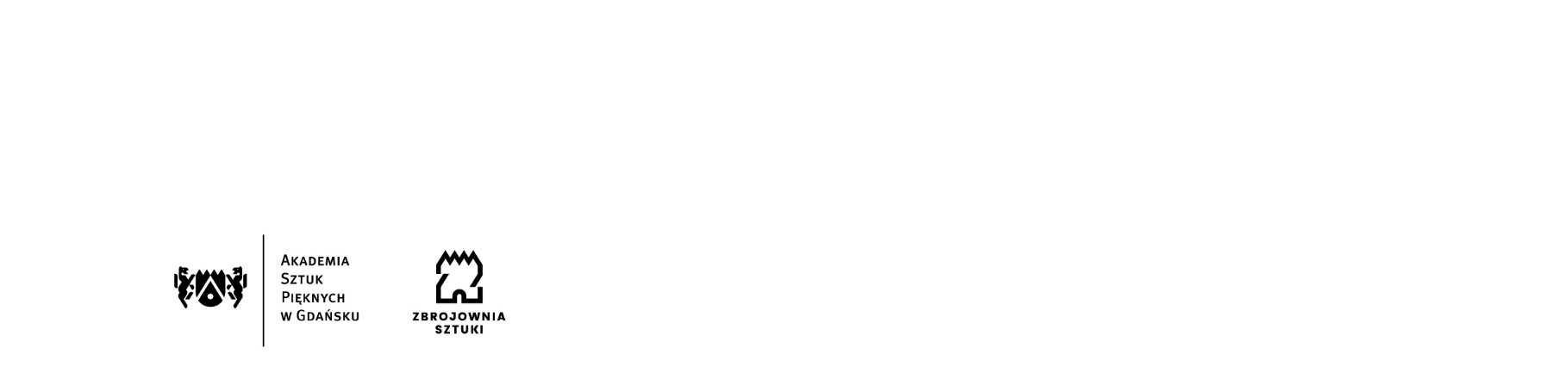 Gdańsk, dnia 29.06.2022r.Znak sprawy:  ZK-213/16/2022			INFORMACJA O KWOCIE PRZEZNACZONEJ NA SFINANSOWANIE ZAMÓWIENIADotyczy: zamówienia publicznego prowadzonego w trybie podstawowym pn.: „Usługa ochrony i monitoringu mienia i obiektów Akademii Sztuk Pięknych  w Gdańsku”Zamawiający – Akademia Sztuk Pięknych z siedzibą przy ul. Targ Węglowy 6 w Gdańsku na podstawie art. 222 ust. 4 ustawy z dnia 11 września 2019r. Prawo zamówień publicznych (tekst jednolity Dz. U. z 2021r. poz. 1129 ze zm.), przekazuje informację o kwocie , jaką zamierza przeznaczyć na sfinansowanie zamówienia.Kwota, którą Zamawiający zamierza przeznaczyć na sfinansowanie zamówienia wynosi: Część 1 – Całodobowa bezpośrednia ochrona fizyczna obiektu oraz mienia, monitoring, w tym obsługa portierni, terenu wraz z pozostałymi budynkami Małej Zbrojowni zlokalizowanej przy Placu Wałowym 15 w Gdańsku wraz z interwencją patrolu - 1 500 708,24 zł brutto ( z prawem opcji)Część 2 – Całodobowa bezpośrednia ochrona fizyczna obiektu oraz mienia, monitoring, w tym obsługa portierni, terenu budynku zlokalizowanego przy ul. Chlebnickiej 13/16 w Gdańsku wraz z interwencją patrolu - 963 518,04 zł brutto (ze wznowieniem)Część 3 – Monitorowanie elektroniczne systemu alarmowego zlokalizowanego w obiekcie Wielkiej Zbrojowni przy ul. Targ Węglowy 6 w Gdańsku wraz z interwencją patrolu. - 14 760,00 zł brutto